 Opis a špecifikácia predmetu zákazkyPredmet zákazky: Jednorazové oblečenie a jednorazové ochranné odevné pomôcky“ pre Fakultnú nemocnicu s poliklinikou F. D. Roosevelta Banská Bystrica, vrátane dovozu a vyloženia tovaru na miesto dodania.Predmet zákazky musí spĺňať minimálne technické a funkčné parametre v nižšie požadovanej špecifikácií:Časť  4. Čiapky operačné Ilustračný  obrázok č. 1Ilustračný  obrázok č. 2Ilustračný  obrázok č. 3Ilustračný obrázok č. 1 dámska klasik operačná čiapka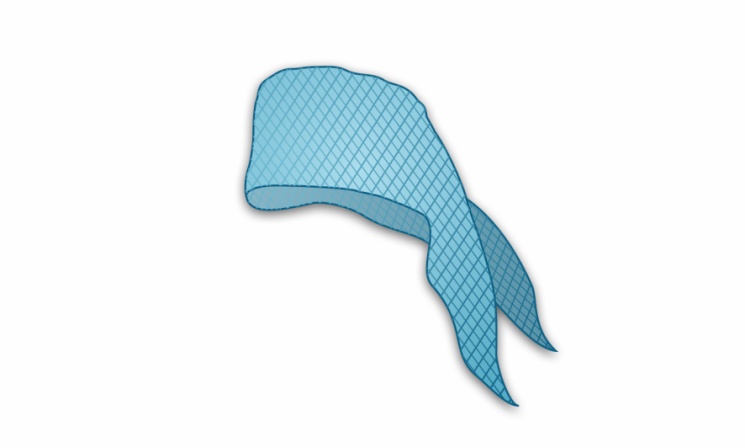 Ilustračný obrázok č.2  Operačná čiapka baret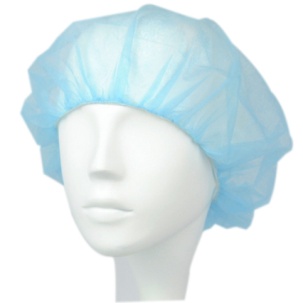 Ilustračný obrázok č.3  Čiapka pánska operačná s potnou vložkou - potítkom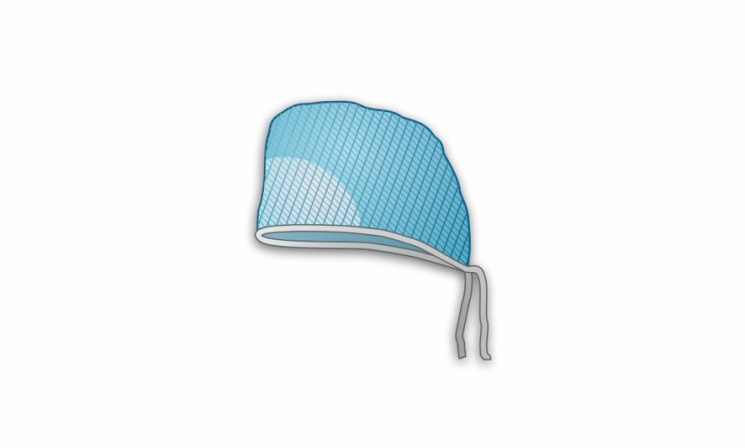 Obchodné meno: Dňa:Meno a priezvisko štatutárneho orgánu/ resp. osoby poverenej za predloženie ponukyA:  Čiapka operačná – dámska klasik A:  Čiapka operačná – dámska klasik A:  Čiapka operačná – dámska klasik A:  Čiapka operačná – dámska klasik A:  Čiapka operačná – dámska klasik VýrobcaVýrobcaVýrobcaObchodný typ – názov položky predmetu zákazkyObchodný typ – názov položky predmetu zákazkyObchodný typ – názov položky predmetu zákazkyKlasifikácia ZP* (zaradenie ZP* do triedy)Klasifikácia ZP* (zaradenie ZP* do triedy)ŠÚKL kód (ak je relevantné)ŠÚKL kód (ak je relevantné)ParameterCharakteristikaCharakteristikaCharakteristikaPožadujeme uviesť, či tovar spĺňapožadovaný parameter áno/nieresp. uviesť konkrétnyúdaj:FunkciaJednorázová chirurgická dámska operačná čiapka vhodná na dlhé výkony (pohodlná netlačí, nepadá z hlavy) Jednorázová chirurgická dámska operačná čiapka vhodná na dlhé výkony (pohodlná netlačí, nepadá z hlavy) Jednorázová chirurgická dámska operačná čiapka vhodná na dlhé výkony (pohodlná netlačí, nepadá z hlavy) Funkciavhodná pre krátke aj dlhé vlasy - dámsky operačný  čepiec  vhodná pre krátke aj dlhé vlasy - dámsky operačný  čepiec  vhodná pre krátke aj dlhé vlasy - dámsky operačný  čepiec  Materiál/Prevedeniemäkká a ľahká netkaná textília, viskóza, neobsahuje latex ; mäkká a ľahká netkaná textília, viskóza, neobsahuje latex ; mäkká a ľahká netkaná textília, viskóza, neobsahuje latex ; Materiál/Prevedeniemin.: 15 g/m2 (uviesť hodnotu)  min.: 15 g/m2 (uviesť hodnotu)  min.: 15 g/m2 (uviesť hodnotu)  Materiál/Prevedeniefarba čiapky stálofarebná; zelená, modrá, biela, vzorovaná (iná – uviesť farebné prevedenie)farba čiapky stálofarebná; zelená, modrá, biela, vzorovaná (iná – uviesť farebné prevedenie)farba čiapky stálofarebná; zelená, modrá, biela, vzorovaná (iná – uviesť farebné prevedenie)Materiál/PrevedenieTyp upevnenia: s úväzkami cca 540 mmTyp upevnenia: s úväzkami cca 540 mmTyp upevnenia: s úväzkami cca 540 mmMateriál/Prevedeniepriepustnosť pre vzduch , šetrný materiál k pokožkepriepustnosť pre vzduch , šetrný materiál k pokožkepriepustnosť pre vzduch , šetrný materiál k pokožkeMateriál/Prevedeniepredný okraj je možné ľahko sklopiť dozadu a prispôsobiť  tak čiapku veľkosti hlavy a vytvoriť potný páspredný okraj je možné ľahko sklopiť dozadu a prispôsobiť  tak čiapku veľkosti hlavy a vytvoriť potný páspredný okraj je možné ľahko sklopiť dozadu a prispôsobiť  tak čiapku veľkosti hlavy a vytvoriť potný pásVeľkosťuniverzálnauniverzálnauniverzálnaB:  Čiapka operačná - baretB:  Čiapka operačná - baretB:  Čiapka operačná - baretB:  Čiapka operačná - baretB:  Čiapka operačná - baretVýrobcaVýrobcaVýrobcaObchodný typ – názov položky predmetu zákazkyObchodný typ – názov položky predmetu zákazkyObchodný typ – názov položky predmetu zákazkyKlasifikácia ZP* (zaradenie ZP* do triedy)Klasifikácia ZP* (zaradenie ZP* do triedy)ŠÚKL kód (ak je relevantné)ŠÚKL kód (ak je relevantné)ParameterCharakteristikaCharakteristikaCharakteristikaPožadujeme uviesť, či tovar spĺňapožadovaný parameter áno/nieresp. uviesť konkrétnyúdaj:FunkciaJednorazová chirurgická operačná čiapka vhodná na dlhé výkony, pacientov a návštevníkov (pohodlná netlačí, nepadá z hlavy)Jednorazová chirurgická operačná čiapka vhodná na dlhé výkony, pacientov a návštevníkov (pohodlná netlačí, nepadá z hlavy)Jednorazová chirurgická operačná čiapka vhodná na dlhé výkony, pacientov a návštevníkov (pohodlná netlačí, nepadá z hlavy)Funkciavhodná pre  všetky účesy – čepiec  kruhového prierezu, v tvare baretkyvhodná pre  všetky účesy – čepiec  kruhového prierezu, v tvare baretkyvhodná pre  všetky účesy – čepiec  kruhového prierezu, v tvare baretkyMateriál/Prevedeniemäkká a ľahká netkaná textília, viskóza, neobsahuje latex ; mäkká a ľahká netkaná textília, viskóza, neobsahuje latex ; mäkká a ľahká netkaná textília, viskóza, neobsahuje latex ; Materiál/Prevedeniemin. 10 g/m2 (uviesť hodnotu)  min. 10 g/m2 (uviesť hodnotu)  min. 10 g/m2 (uviesť hodnotu)  Materiál/Prevedeniefarba čiapky stálofarebná; zelená, modrá, biela, vzorovaná (iná – uviesť farebné prevedenie)farba čiapky stálofarebná; zelená, modrá, biela, vzorovaná (iná – uviesť farebné prevedenie)farba čiapky stálofarebná; zelená, modrá, biela, vzorovaná (iná – uviesť farebné prevedenie)Materiál/Prevedenieupevnenie:    po obvode obšitý gumičkou -  elastický riasený lem odolný proti roztrhnutiuupevnenie:    po obvode obšitý gumičkou -  elastický riasený lem odolný proti roztrhnutiuupevnenie:    po obvode obšitý gumičkou -  elastický riasený lem odolný proti roztrhnutiuMateriál/Prevedeniepriepustnosť pre vzduch , šetrný materiál k pokožkepriepustnosť pre vzduch , šetrný materiál k pokožkepriepustnosť pre vzduch , šetrný materiál k pokožkeVeľkosťuniverzálnauniverzálnauniverzálnaČiapka pánska operačná s potnou vložkou - potítkomČiapka pánska operačná s potnou vložkou - potítkomČiapka pánska operačná s potnou vložkou - potítkomČiapka pánska operačná s potnou vložkou - potítkomČiapka pánska operačná s potnou vložkou - potítkomVýrobcaVýrobcaVýrobcaObchodný typ – názov položky predmetu zákazkyObchodný typ – názov položky predmetu zákazkyObchodný typ – názov položky predmetu zákazkyKlasifikácia ZP* (zaradenie ZP* do triedy)Klasifikácia ZP* (zaradenie ZP* do triedy)ŠÚKL kód (ak je relevantné)ŠÚKL kód (ak je relevantné)ParameterCharakteristikaCharakteristikaCharakteristikaPožadujeme uviesť, či tovar spĺňapožadovaný parameter áno/nieresp. uviesť konkrétnyúdaj:FunkciaJednorazová chirurgická operačná čiapka vhodná najmú na dlhé výkony (pohodlná netlačí, nepadá z hlavy)Jednorazová chirurgická operačná čiapka vhodná najmú na dlhé výkony (pohodlná netlačí, nepadá z hlavy)Jednorazová chirurgická operačná čiapka vhodná najmú na dlhé výkony (pohodlná netlačí, nepadá z hlavy)Materiál/Prevedeniemäkká a ľahká netkaná textília, viskóza, neobsahuje latex ; mäkká a ľahká netkaná textília, viskóza, neobsahuje latex ; mäkká a ľahká netkaná textília, viskóza, neobsahuje latex ; Materiál/Prevedeniemin.: 15 g/m2 min.: 15 g/m2 min.: 15 g/m2 Materiál/Prevedeniefarba čiapky stálofarebná; zelená, modrá, biela, vzorovaná (iná – uviesť farebné prevedenie)farba čiapky stálofarebná; zelená, modrá, biela, vzorovaná (iná – uviesť farebné prevedenie)farba čiapky stálofarebná; zelená, modrá, biela, vzorovaná (iná – uviesť farebné prevedenie)Materiál/PrevedenieTyp upevnenia:   s viazacími šnúrkamiTyp upevnenia:   s viazacími šnúrkamiTyp upevnenia:   s viazacími šnúrkamiMateriál/Prevedeniepriepustnosť pre vzduch , šetrný materiál k pokožkepriepustnosť pre vzduch , šetrný materiál k pokožkepriepustnosť pre vzduch , šetrný materiál k pokožkeMateriál/Prevedeniev oblasti čela vybavená integrovanou  potnou páskou -potítkom v oblasti čela vybavená integrovanou  potnou páskou -potítkom v oblasti čela vybavená integrovanou  potnou páskou -potítkom Veľkosťuniverzálnauniverzálnauniverzálna